Представленные ссылки на ресурсы Интернет  содержат методические, научные и практические материалы по вопросам детской психологии, педагогики, медицины, консультации по воспитанию, раннему развитию и образованию детей. http://adalin.mospsy.ru - Психологический центр «АДАЛИН». Психологическое консультирование по вопросам детско-родительских и семейных отношений, развивающие занятия с детьми дошкольного возраста (диагностика и развитие мышления, речи, памяти, внимания, творческих способностей), подготовка ребенка к школе. http://azps.ru – «А.Я. Психология». Сайт содержит статьи по разным отраслям психологии, в том числе - по детской психологии http://azps.ru/articles/kid (фактически - гиперучебник), тесты, программы тренингов, словарь психологических терминов, есть раздел для родителей.http://childhoodbooks.ru – «Книги детства». О лучших детских изданиях СССР и некоторых хороших книгах современной России.http://edu.km.ru – Образовательные проекты компании «Кирилл и Мефодий».http://homestead.narod.ru – «Рай в шалаше». Сайт о раннем развитии детей.http://illustrators.odub.tomsk.ru/illustr - Художники-иллюстраторы детских книг. Сайт знакомит детей, родителей и воспитателей с творчеством художников-иллюстраторов детских книг. http://kinklub.com - Каталог детских сайтов. В каталоге представлены сайты только с детской тематикой. Детская поисковая система АГА.http://ladushki.ru – «Ладушки». Сайт для малышей и малышек, а также их родителей. http://playroom.com.ru. - Детская игровая комната. Более 120 текстов детских песен из фильмов и мультфильмов, компьютерные игры для детей разного возраста, доступные для скачивания, игры развивающие и логические, а также кроссворды, загадки, перевёртыши, считалки, пословицы, шарады, ребусы. http://psyparents.ru/index.php?view=news&item=943 – Детская психология для родителей. Дошкольные программы, статьи о дошкольных программах. http://www.babylib.by.ru – «Библиотека маленького гения». О раннем развитии детей и развивающих игрушках. Пособия Зайцева, Никитина, Монтессори.http://www.danilova.ru – сайт Лены Даниловой. Он существует с 1999 года и является одним из первых сайтов для воспитателя и родителей в российском Интернете. http://www.detskiysad.ru – «Детский сад.Ру – взрослым о детях». Сайт для родителей и педагогов. Содержит статьи о физическом развитии детей, об основах детской гигиены, о значении детских игр в воспитательном процессе. http://www.e-skazki.narod.ru – «Сказка для народа - новости мира сказок». Самые различные народные и авторские сказки со всех уголков планеты. http://www.moi-detsad.ru;  http://ivalex.ucoz.ru - Все для детского сада. Методические разработки, консультации для воспитателей, конспекты занятий, материалы по безопасности жизнедеятельности, игры, сказки, песенки; работает форум.http://www.nanya.ru – «Няня». Главный семейный портал страны. Всё о детях и семейных отношениях. http://www.solnet.ee – Детский портал «Солнышко». Проект ориентирован на три основных группы посетителей: на детей (игры, конкурсы, сказки, раскраски, детский журнал, виртуальная школа, форумы); на родителей (on-line консультации по воспитанию, раннему развитию и образованию детей, обмен опытом, форумы); на педагогов (копилка дидактического и сценарного материала, авторские методики и разработки).http://www.tikki.ru/skazki - Сказки и детские песенки в MP3. Каталог сказок и детских песен, которые можно скачивать бесплатно. ЭЛЕКТРОННЫЕ ПЕРИОДИЧЕСКИЕ ИЗДАНИЯ ДЛЯ ДЕТЕЙ И ВОСПИТАТЕЛЯ ДОШКОЛЬНОГО ОБРАЗОВАТЕЛЬНОГО УЧРЕЖДЕНИЯРаздел ориентирован на две основные группы: на детей-дошкольников (игры, конкурсы, песни, стихи, сказки, раскраски) и на воспитателей (обмен опытом, копилка дидактического и сценарного материала, авторские методики и разработки). В разделе собраны сайты современных популярных газет и журналов для детей и для педагогов. В перечень также включены издания, не имеющие печатной версии, существующие только в Интернет.http://dob.1september.ru – Газета «Дошкольное образование».http://periodika.websib.ru – Педагогическая периодика: каталог статей российской образовательной прессы.http://puzkarapuz.ru/2008/04/16/razvivajushhijj_zhurnal_dlja_detejj_umnjasha_122008.html - Развивающий журнал «Умняша» для детей дошкольного и младшего школьного возраста с заданиями, обучающими письму, чтению, математике и т.д. http://zerno.narod.ru – «Зёрнышко». Полноцветный христианский журнал, для детей 4- 11 лет, учит, развлекает, утешает, помогает воспитывать детей в христианских традициях. http://www.detgazeta.ru – «Детская газета». Новое весёлое электронное издание для детей от 6 до 10 лет. Сказки, головоломки, викторины, лабиринты, рассказы о животных, кулинарные рецепты, адреса друзей.http://www.informica.ru/windows/magaz/higher/higher.html – Научно-педагогический журнал Министерства Образования и Науки Российской Федерации.http://www.kindereducation.com – «Дошколёнок». Журнал для умных деток и их родителей. Обучение и развлечение дошколят. Развитие речи, забавная математика, детская психология, уроки изобразительного искусства, игры и конкурсы, (от 4-х лет).http://www.krokha.ru – «Мой Кроха и Я». Одно из самых популярных в России изданий для родителей, воспитателей. Журнал содержит массу интересных советов и ответы на конкретные вопросы.http://www.lazur.ru/anons/cvirel/cvirel4.html - «Свирель». Детский экологический журнал для чтения в кругу семьи. Журнал содержит популярные образовательные материалы. http://www.lazur.ru/anons/cvirelka/cvirelka4.html -«Свирелька». Ежемесячный журнал о природе для детей от 3 до 8 лет. Издание знакомит детей с окружающим миром.http://www.medvejata.ru – «Весёлые медвежата». Добрый, яркий развивающий журнал для детей 6 - 12 лет. Сказки, загадки, познавательные рассказы о животных, правила дорожного движения, творческие мастерские и конкурсы с призами. «Весёлые медвежата» – весёлый друг детей, незаменимый помощник воспитателя и родителей!ВИРТУАЛЬНЫЕ ДЕТСКИЕ ЖУРНАЛЫhttp://www.cofe.ru/read-ka - «Почитай-ка». Красочный иллюстрированный журнал для самых маленьких детей, существующий только в Интернете. Сказки, стихи, головоломки, курьезы, необычности, рассказы. http://www.solnet.ee/sol - «Солнышко». Развлекательно-познавательный детский журнал, существующий только в Интернете (в виртуальном виде). Печатной версии не было и пока нет. Игротека, сценарии праздников, фотогалерея «Мое солнышко», сказки, зоопарк, журнал (раскраски, стихи, песенки, загадки, юмор, кроссворды, ребусы и многое другое). Полезная информация для активных педагогов ДОУpochemu4ka.ru (платные конкурсы, организованные международным сообществом педагогов "Я - учитель")nsportal.ru (социальная сеть работников образования, организация собственного сайта, публикаций)www.maam.ru (международный русскоязычный социальный образовательный интернет-проект, здесь можно взять разработки других педагогов и самому опубликоваться)vdochnovlennye.ru ("Вдохновленные детством", международные интернет-конкурсы для любознательных детей, увлеченных педагогов и любящих родителей, платные конкурсы, здесь можно публиковаться)Фестиваль педагогических идей - http://festival.1september.ru/2005_2006/index.php?subject=16Использование ИКТ в ДОУ http://yesnet.purpe.ru/oldsiteuo/seminar/it.htmСоставитель: педагог-психолог Фирка Т.Д.МБДОУ Детский сад №47 «Теремок»ПамяткаМЕТОДИЧЕСКИЕ РЕСУРСЫ ДЛЯ ВОСПИТАТЕЛЯ ДОШКОЛЬНОГО ОБРАЗОВАТЕЛЬНОГО УЧРЕЖДЕНИЯ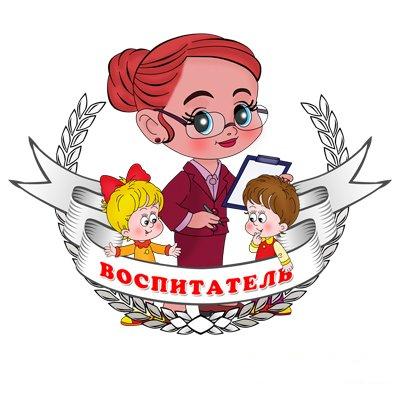 АРХАНГЕЛЬСК 2013